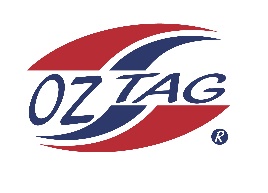  2023 Sutherland                                     Under 12 Boys Representative Congratulations to the following players selected in the under  ___12’s_____ squad to represent Sutherland. Name1Finn Bates2Isaac Bevan   3Ryder Dowley4William Diment5Drea Goodwin6Lachlan Hennessy7Ryan Howard8Harrison Kelly9Tyler Milton10Rory O'Brien 11Rock Reddy12Sebastian Rodway13Xavier Terides14Jacob Walton15Jax Wells16Darcy WilsonShadows (in no particular order)17Braxton Horsnell18Mason Moyle 1920